Energy and Environmental Stewardship AwardThe AwardThis award recognizes a progressive healthcare organization that has implemented organizational wide initiatives demonstrating environmental responsibility through the reduction of energy usage, the preservation of natural resources and effective waste diversion solutions. Possible initiatives include the implementation of energy efficient building systems and solutions, comprehensive energy and environmental awareness programs, waste management initiatives, and green procurement practices.The recipient will receive an etched glass trophy. Should the future permit us to return to an in-person event, one representative of the winning organization will also receive paid travel and accommodations to the College’s Honouring Health Leadership event, and a complimentary registration to attend the CCHL National Conference. In addition, the winner will receive $2,000 cash prize to be directed to the organization’s foundation or charity of choice.EligibilityAll Canadian healthcare organizations are eligible for this award, regardless of size.  However, the following criteria must be satisfied: demonstrate steps taken to ensure sustainability of environmental initiatives (i.e. energy conservation; water savings; waste disposal and/or diversion initiatives);show evidence of results achieved through the implementation of environmental initiatives;illustrate initiatives taken to engage staff and the community;explain how these initiatives have resulted in an improvement in the overall indoor environment for patients and staff; andprovide evidence that a culture of sustainability and environmental leadership are in line with the corporate business plan endorsed by the senior management team.NominationsNominations must be made by a member of the College who is an employee of the nominated organization.  Nominations must be submitted by February 1, 2024. To submit a nomination, please use the attached nomination template. Nominations must be submitted as one PDF file via the team and organization award online form and include the following:a completed nomination form (to be completed online);a letter of support from the chief executive officer or other C-level designate, who is a member of the College; andusing the template, describe the energy and environmental stewardship program undertaken, including results. Describe any additional benefits achieved by the facility as a result of the program.Energy and Environmental Stewardship Award – Nomination TemplateNominations must be made by an individual member of the College.Nominee name:Nominator name:The following template has been provided to help nominators with the nomination process. Please be sure to complete all sections within the template to the best of your ability. We request that you use this template to submit your nomination.Report (Limit: 2,500 words. Please respect the word count limit. The College reserves the right to disqualify nominations that exceed the word count.)Please use the sections below to describe the nominated program, including results. Describe any additional benefits achieved by the facility as a result of this program. You are welcome to insert graphs, etc. into the sections below.Introduction – Please note the square footage of the facility being nominated in this section. If more than one facility is involved in the project, please include the square footage for all facilities. Show evidence of results achieved through the implementation of the environmental initiatives. Using the table below, identify total utility savings by square foot and greenhouse gas emission reductions. (15 POINTS) a Using the table below, identify waste disposal and/or diversion (10 POINTS)Other programs such as green cleaning products, environmentally responsible grounds keeping initiatives, community gardens, ride sharing/commuting initiatives, etc. (15 POINTS) Demonstrate the steps taken to ensure sustainability of the environmental initiatives, and identify the organizational resources that are in place to help achieve the project’s goals.   (25 POINTS)Provide evidence that the environmental initiatives are in line with the corporate business plan, are endorsed by the senior management team and have positively impacted the corporate culture. Moreover, describe the aspirational goals that your organization will continue to strive for in the future, as they relate to energy and environmental stewardship initiatives.   (10 POINTS)What impact have the environmental initiatives had on quality patient care? (15 POINTS)Describe how savings have been reinvested in new patient care initiatives.Describe how savings have been reinvested equipment, or other resources.Describe how savings have been reinvested in to improve the patient experience and/or comfort.Describe how patients and families were engaged in the above improvement processes.  Beyond the financial savings, describe how being more environmentally focused has positively impacted your organization. Illustrate initiatives taken to engage staff and the community. Share your organization's philosophy regarding environmental sustainability. (10 POINTS)ConclusionSponsored by: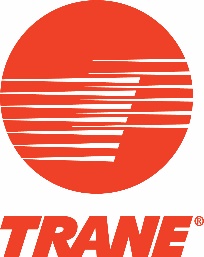 Energy SourceAnnual Savings $Annual Savings UnitsAnnual Sq ft ReductionElectricityNatural GasWaterSteamOilGHG Emission ReductionWaste TypeQuantity or Weight Diverted from Landfills